Southside Virginia Community College & West Virginia University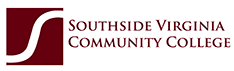 Associate of Arts and Science in Science Major leading to 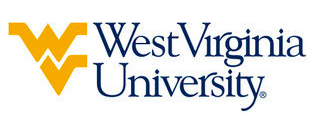 Bachelor of Science in Human Nutrition and Food (WVU- BS) Suggested Plan of Study*Students with a GPA of 2.0 or higher will be eligible for admission into the Human Nutrition and Food program and follow the first plan of study listed for West Virginia University. Students seeking to pursue the Area of Emphasis in Dietetics will need to have a minimum GPA of 3.0, receive a Didactic Program in Dietetics Verification Statement, and will follow the second plan of study under the respectively named header. HN&F 491: Professional Field Experience, can be completed during fall, spring or summer term. Students transferring to West Virginia University with an Associate of Arts or Associate of Science degree will have satisfied the General Education Foundation requirements at WVU.Students who have questions about admission into their intended program, GEF requirements, or any other issue relating to academics at West Virginia University should contact the Office of Undergraduate Education at WVU.     The above transfer articulation of credit between West Virginia University and Southside Virginia Community College, is approved by the Dean, or the Dean’s designee, and effective the date of the signature.  ____________________________________      	     ____________________________________          	_______________	       Print Name	 		           Signature		  	        DateJ. Todd Petty Ph.D. Associate Dean for WVU’s Agriculture and Natural ResourcesSouthside Virginia Community CollegeHoursWVU EquivalentsHoursYear One, 1st SemesterYear One, 1st SemesterYear One, 1st SemesterYear One, 1st SemesterSDV 1001ORIN 1TC1ENG 1113ENGL 1013History or Social Science Elective3History or Social Science Elective3MTH 1613MATH 1293BIO 1014BIOL 1014Health or Physical Education Elective1Health or Physical Education Elective1TOTAL1515Year One, 2nd SemesterYear One, 2nd SemesterYear One, 2nd SemesterYear One, 2nd SemesterENG 1123ENGL 1023Social Science Elective3                     Social Science Elective3MTH 1623MATH 1TC3BIO 1024BIOL 1024TOTAL1414Year Two, 1st SemesterYear Two, 1st SemesterYear Two, 1st SemesterYear Two, 1st SemesterLiterature Elective3Literature Elective3ITE 1153CS 1TC3CHM 1114CHEM 1TC4MTH 2634MATH 1554TOTAL1414Year Two, 2nd SemesterYear Two, 2nd SemesterYear Two, 2nd SemesterYear Two, 2nd SemesterLiterature Elective3Literature Elective3Social Science Elective3Social Science Elective3Humanities Elective3Humanities Elective3CHM 1124CHEM 1TC4MTH 2644MATH 2TC4TOTAL1717WEST VIRGINA UNIVERSITYWEST VIRGINA UNIVERSITYWEST VIRGINA UNIVERSITYWEST VIRGINA UNIVERSITYGeneralist Area of EmphasisGeneralist Area of EmphasisGeneralist Area of EmphasisGeneralist Area of EmphasisYear Three, 1st SemesterYear Three, 1st SemesterYear Three, 2nd SemesterYear Three, 2nd SemesterHN&F 2713AEM 3414HN&F 3483HN&F 2003FDST 2003HN&F 3503ANPH 301 / PSIO 241 / PSIO 4413HN&F 3533PSYC 241 OR 2513SOCA 1053TOTAL15TOTAL16Year Four, 1st SemesterYear Four, 1st SemesterYear Four, 2nd SemesterYear Four, 2nd SemesterHN&F 4723HN&F 4012HN&F 4733HN&F 4603AGBI 4103HN&F 4743AGEE 220 / BUSA 320 / ARE 2043HN&F 3553HN&F 3643ACCT 201 / BUSA 2023TOTAL15TOTAL14* Dietetics Area of Emphasis* Dietetics Area of Emphasis* Dietetics Area of Emphasis* Dietetics Area of EmphasisYear Three, 1st SemesterYear Three, 1st SemesterYear Three, 2nd SemesterYear Three, 2nd SemesterHN&F 2713AEM 3414HN&F 3483HN&F 2003FDST 2003HN&F 3503ANPH 301 / PSIO 241 / PSIO 4413HN&F 3533PSYC 241 OR 2513SOCA 1053TOTAL15 TOTAL16Year Four, 1st SemesterYear Four, 1st SemesterYear Four, 2nd SemesterYear Four, 2nd SemesterHN&F 4723HN&F 4012HN&F 4733HN&F 4603AGBI 4103HN&F 4743AGEE 220 / BUSA 320 / ARE 2043HN&F 3553HN&F 3643ACCT 201 / BUSA 2023TOTAL15TOTAL14